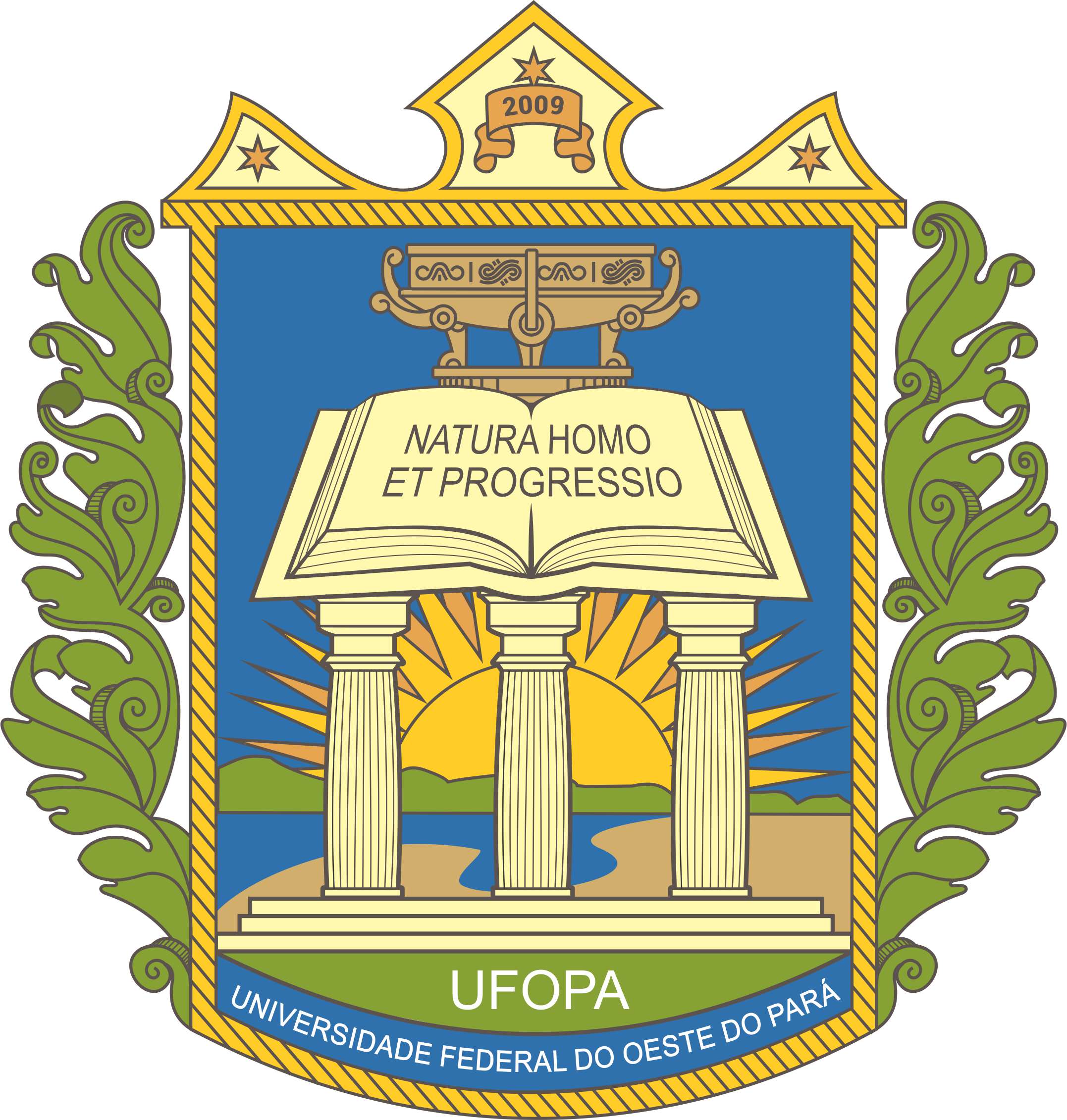 ^UNIVERSIDADE FEDERAL DO OESTE DO PARÁGABINETE DA REITORIACOMITÊ GESTOR DOS PROGRAMAS INSTITUCIONAISEDITAL CONJUNTO PROENSINO/PIBIC/PIBEX Nº 001/2019TERMO DE DESISTÊNCIA DO BOLSISTA/VOLUNTÁRIOEu,___________________________________________________, discente ( )Bolsista  ( )Voluntário, matrícula_________________, participante do Programa __________________________ , declaro para os devidos fins minha desistência da participação no referido programa a partir de ____/____/____, pelos seguintes motivos:________________________________________________________________ _______________________________________________________________________________ ______________________________________________________________________________.Comprometo-me entregar todos os relatórios/frequências e demais documentos solicitados até o período de 30 dias úteis     Santarém-Pa, ____ de ___________________ de ________ ________________________________________ Discente _________________________________________  Ciência do Professor-Orientador À Pró-Reitoria responsável, (preenchimento pelo servidor)Em, ____________________, ____ de ___________________ de ________  _________________________________________                                       (Assinatura e carimbo do (a) Servidor(a) 